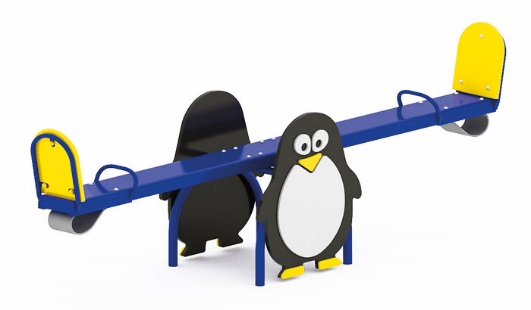 Качалка-балансир «Пингвин» 0521Размеры не менее: длина – 2560 мм, ширина - 590 мм, высота - 910 мм.Качалка-балансир предназначена для детей в возрасте от 3 лет и старше.Качалка-балансир должна иметь амортизаторы из армированной резины под сиденьями, ручки и спинки. Спинка изготовлена из влагостойкой березовой фанеры, толщиной не менее 18 мм, имеет размеры не менее: ширина – 260 мм, высота – 330 мм.Ручки, изготовлены из металлической трубы, диаметром не менее 21,3 мм.Основание качалки-балансира изготовлено из двух, склеенных между собой слоев: из калиброванного пиломатериала хвойных пород и березовой влагостойкой фанеры толщиной не менее 9 мм, должно иметь общую толщину не менее 40 мм, для придания жесткости конструкции Влажность пиломатериала должна быть не более 12 %. Каркас основания должен быть изготовлен из металлической трубы, диаметром не менее 33,5 мм.На боковых сторонах металлического каркаса (по центру изделия) имеется декоративная накладка в форме пингвина, размерами не менее: ширина – 625 мм, высота – 765 мм, которая должна быть изготовлена из влагостойкой фанеры, толщиной не менее 18 мм. Декоративные элементы должны быть изготовлены из влагостойкой фанеры, толщиной не менее 9 мм. Используемая фанера должна быть водостойкой фанерой, марки ФСФ, из лиственных пород.Деревянные детали должны быть тщательно отшлифованы, кромки закруглены и окрашены яркими двухкомпонентными красками, стойкими к сложным погодным условиям, истиранию, действию ультрафиолета и специально предназначенными для применения на детских площадках, крепеж оцинкован. Металлические элементы окрашены яркими порошковыми красками с предварительной  антикоррозийной обработкой. Выступающие концы болтовых соединений должны закрываться пластиковыми заглушками.